ELDELİ   TOPLAMA   İŞLEMİ 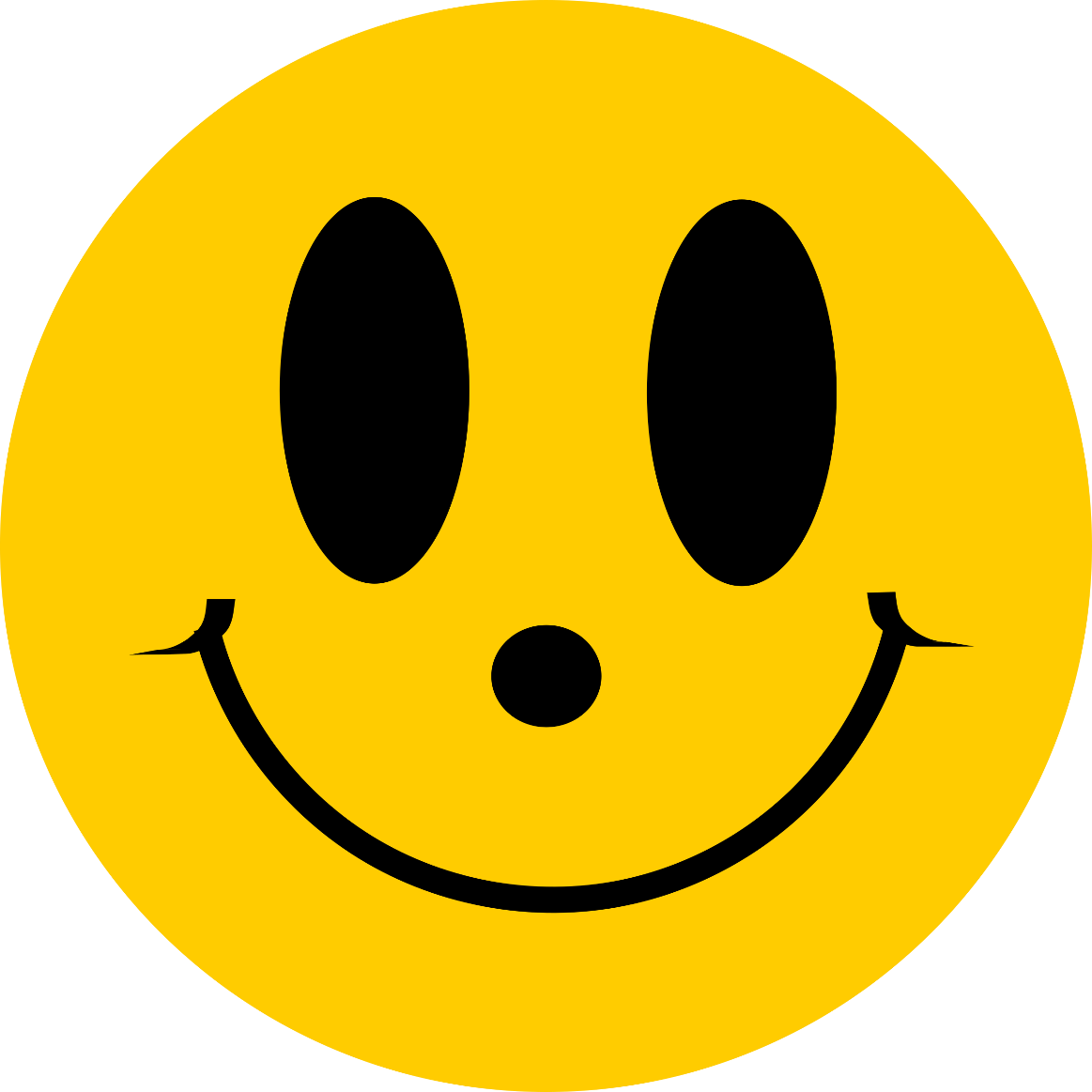 Toplama işlemine birler basamağından başlanır.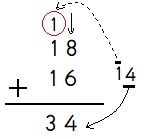 8 , 6  daha  ,14  eder. 14’ ün  4’ ü ; elde var 1 * Elde  olan  1, onlar basamağının üzerine yazılır.  Onlar basamağındaki  1  ile  1  toplanır  2; 1 de  elde var  3  bulunur. 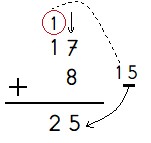 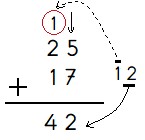 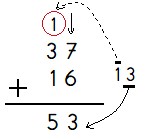 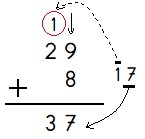 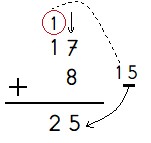 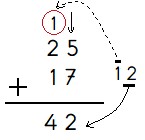 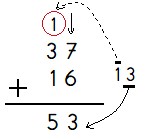 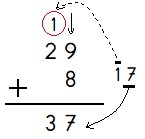 *  	 * 	* 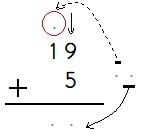 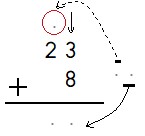 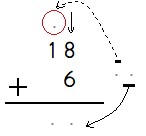 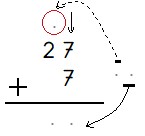 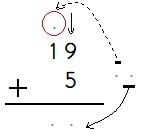 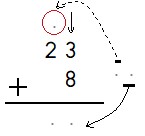 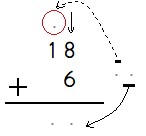 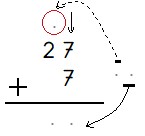 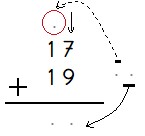 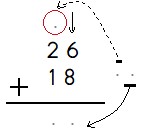 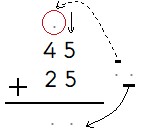 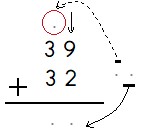 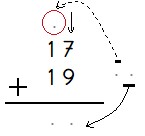 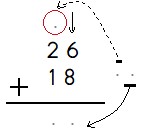 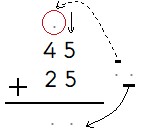 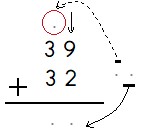 ROBLEMLER– Ağabeyim  18 yaşındadır. Ablam ise ağabeyimden  5  yaş büyüktür.     Ablam kaç yaşındadır ?   Çözüm :   –  Bahçemizde 32 ağaç vardı. Babam bu yıl  15 fidan daha dikti. Bahçemizde toplam kaç ağaç oldu? Çözüm :   – Bir kümeste 52 tavuk ile,  17 horoz  var. Kümeste toplam kaç hayvan vardır?   Çözüm : – Sınıfımızda  22 kız , 16 erkek öğrenci var. Sınıfımızın mevcudu              kaçtır?   Çözüm : 4– Annem  35, babam 37 yaşındadır. Babam ile annemin yaşları toplamı kaçtır ?   Çözüm : –  “5 onluk  7 birlikten“ oluşan sayı ile  “3 onluk  4 birlikten“                                         oluşan sayının toplamı kaçtır ?   Çözüm : 